University of St Andrews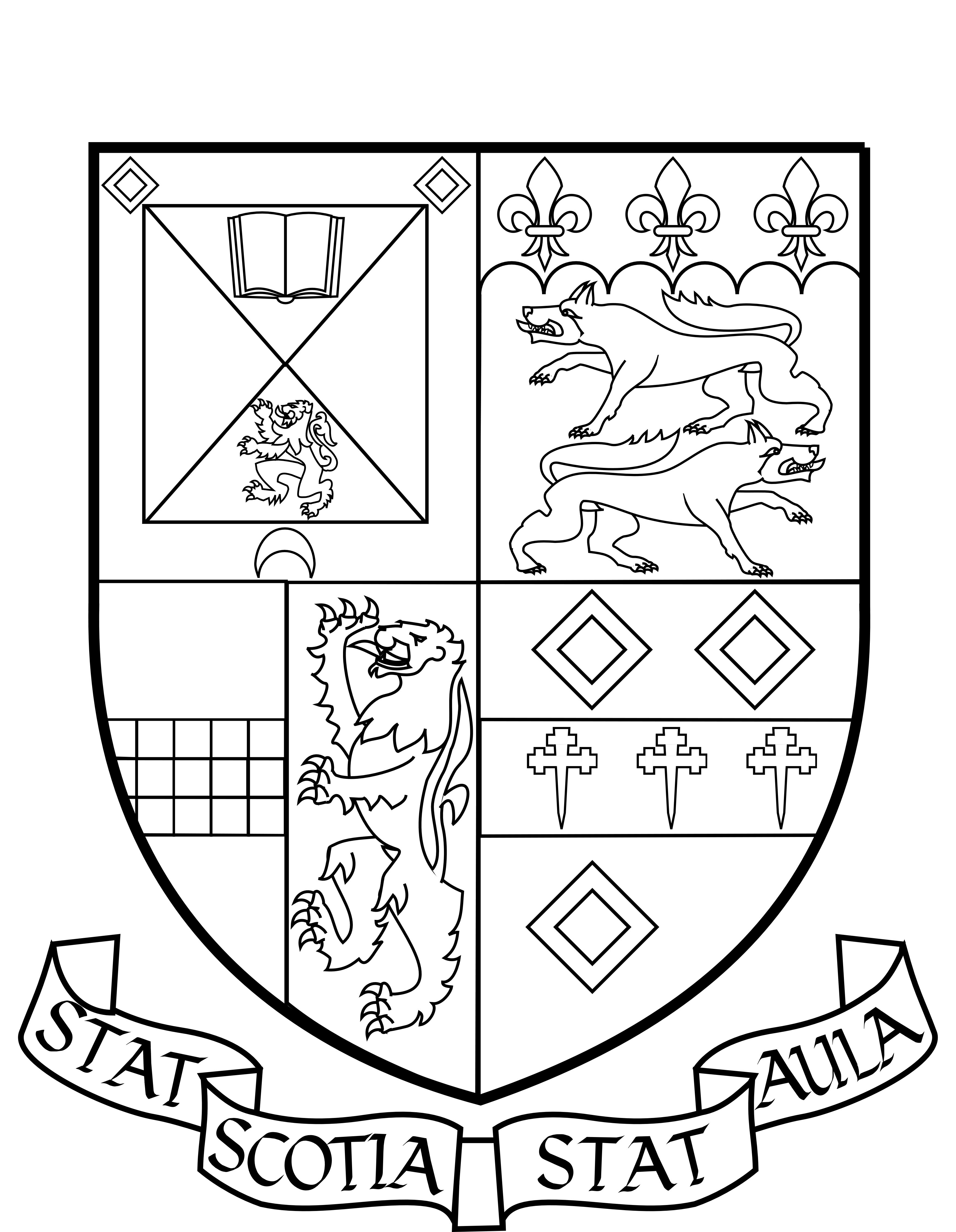 Students’ AssociationStudents’ Representative CouncilAGENDATuesday 16th April 2019 Large Rehearsal Room - 6.00pmAdoption of the AgendaApologies for AbsenceOpen ForumReports of Sabbatical OfficersReport of the Association Director of EducationReport of the Association Director of WellbeingReport of the Athletic Union President Report of the Association PresidentReport of the Association Director of Events & ServicesReport of the Association Director of Student Development & ActivitiesQuestions for Association OfficersQuestions for Association Alumni OfficerQuestions for Association Community Relations OfficerQuestions for Association Environment OfficerQuestions for Association LGBT+ OfficerQuestions for Association  Lifelong and Flexible Learners Officer Questions for SRC Committees and OfficersQuestions for SRC Accommodation OfficerQuestions for SRC Member for First YearsQuestions for SRC Member for Gender EqualityQuestions for SRC Member for Racial EqualityQuestions for SRC Member for Students with DisabilitiesQuestions for SRC Member for Student HealthQuestions for SRC Member for Widening Access and ParticipationQuestions for SRC Arts/Divinity Faculty PresidentQuestions for SRC Science/Medicine Faculty President Questions for SRC Postgraduate Academic Convener Questions for SRC Postgraduate Development ConvenerQuestions for Principal Ambassador Questions for Rector’s Assessor Questions for SRC Member Without PortfolioUnfinished SRC BusinessNew SRC BusinessR. 19-5 Motion to Update the University of St Andrews Students Association ConstitutionR. 19-6 Motion to SRC Motion to Support the Reintroduction of Out of Hours services at the St Andrews Community HospitalAny Other Competent BusinessCollaborative SolutionsAssociation Officer ReportsAlumni Officer – Olivia Wiggins	Applications for the Alumni Sub-Committee are now open and there has been a strong show of interest so far. The deadline for applications is 23/4/19. Interviews will be held in Week 11. I have also contacted the Faculty Presidents to express my interest in collaborating on careers events over the next academic year. I attended a de-brief meeting to discuss the strengths and weaknesses of Alumni Festival Weekend.Community Relations Officer – Morgan MorrisThis week we have selected the new Community Relations Subcommittee for the next academic year, this will be released on Facebook over the next couple of days. We will be having our first meeting next week to discuss our goals for next year. I am still organising the visit from Durham University/Students Association, if anybody would like to take part please let me know.Environment Officer – Lauren DavisNothing too exciting to report other than that I will have my committee together by the end of week 9! I’m super keen to start working with my new team and get the ball rolling. LGBT+ Officer – Parker HansenI'll be having my AGM on the 24th, and applications for other positions have opened. Pride is this coming weekend, and it would be amazing if as much of councils as possible could show face. I'm meeting with Student Services and Registry Thursday to talk about trans students' transition into uni, which will be exciting. Events for next year are starting to get booked too. Lifelong and Flexible Learners Officer – Sandra MitchellNo report submittedSRC ReportsSRC Accommodation Officer – Charles BarkerWe had the Expert's Panel on renting in St. Andrews, which was very interesting and useful for those that went, but turnout wasn't great. Had two senior student forums, one with the depute head of RBS and one with Chris Lusk. Both were useful to see the grievances senior students have with the current system (eg policy regarding filing risk assessment forms seems to differ from hall to hall).

I'm currently still liasing with CAPOD to organise and improve the annual hall committee training, which is schedule to be on the 29th of April.

Applications for the accommodation subcommittee are still open until midnight on Tuesday.SRC Member for First Years – Polina SevastyanovaI have now introduced myself on the Class of 2023 Facebook group, made and organised some fresher chats on messenger for various subjects and am actively answering people's questions onlineSRC Member for Gender Equality – Leonor CapelierThis week I have focused on collecting information needed for my comprehensive poster by contacting societies and compiling a list of support accessible myself. However I am still waiting on information from a few societies so I have not been able to progress with the design.Last week I had my handover with Nick and am brainstorming ideas for a week of gender related events which raise awareness around International Women’s day. Also, I am looking into developing an idea initiated by my predecessor on training all university staff on the usage of gender inclusive language.SRC Member for Racial Equality – Zoe RukiNo report submittedSRC Member for Students with Disabilities – Emily MullerNo report submittedSRC Member for Student Health – Emma WalshI've just finished up with overseeing Wellbeing Week and it went fairly smoothly. Thank you to all who helped! After that, I've started making contact with student services about a chronic illness support group. I have also emailed the sexual health rep for the NHS about plans to make the Sexual Health Clinic more accessible. SRC Member for Widening Access and Participation – Britt McArdleSince the last meeting I’ve met with both the outgoing (Emma) and incoming (Ben) Principal Ambassadors regarding the changes to the Student Ambassador pay/rota system. I’m hoping to hear from Emma again regarding everything we discussed following her meeting with the Principal Team, and then Beth from Admissions. It’s definitely not going to be an easy issue to sort out (budget cuts coming from the very top as far as I understand it) but I’m still hopeful that by working together we can come to a better arrangement that isn’t to the detriment of current and future Student Ambassadors. This, as well as the other things I’m passionate about implementing as MFWAAP, I look forward to discussing with Nick and Paloma at our meeting this coming Wednesday.SRC Arts/Divinity Faculty President – Gianluca Giammei/Sophia RommelNothing to report. – GianlucaI am attending our handover meeting today, which I am looking forward to. Aside from the handover meeting, I have nothing to report. -SophiaSRC Science/Medicine Faculty President – Alisa Danilenko/Dennis GoodtzovI have been involved in choosing the winners of the teaching awards this year, which was so difficult because all the nominations I read through were incredible. Other than that, on April 11th I attended a meeting with the ingoing/outgoing faculty presidents and DoEds. The purpose of this meeting was to hear about what things went well and what didn't this passing year. A general consensus was reached towards trying to offer school presidents more help and being more transparent with students about our own roles, as well as the assistance we can offer to other students. We also discussed holding more social and informative events aimed at postgrads to help them integrate themselves more easily during the time they are here. In the SciMed Faculty, I would like to expand the reach of ideas such as the 'happiness wall' and wellbeing days that have been done in physics to every school in the faculty. It was also concluded that 'Wellbeing Day' type events work much better when they are specific to the school and problems that students face studying that specific topic, due to the aspect of empathy that is shared among attendees. This was successfully done in physics and with the combined efforts of the faculty and school presidents, separate events in each school may serve replace the general wellbeing type events targeted at all university students. This is something I will follow up on and plan at the beginning of next semester. One final point discussed although perhaps outside the scope of (only) my influence is the agenda of Student Services. There have been a number of alarming posts on social media associated with the university (eg Crushes, Fessdrews etc.) directing negativity towards SS, and with the reactions being overwhelmingly in support of the poster. One example focuses on the apparent attitude of SS being that of 'no problem is too small' but when contacted about a problem the first response received from student services is (very bluntly): 'get a doctor's note if your problem is real'. This is something I personally sympathise with. Another common complaint is that students who may be in desperate need of a Student services appointment (for reasons of mental health, or timing, etc.) are often told to wait 2-3 weeks for an appointment. I have heard experiences of students who called seeking an appointment and after being told to wait 3 weeks, approached their adviser of studies who then called on their behalf and had an appointment allocated the same day. I acknowledge the good work that SS do but in my opinion there is a need for a change and this is something I'd like to discuss further with the DoWell, Member for student health and anyone else who may feel similar. Wellbeing is without a doubt the most crucial component to a successful university experience (academic or otherwise), so I think it's necessary to improve. - DennisSRC Postgraduate Academic Convener – Ashley Clayton/Emma WhitefieldNo report submittedSRC Postgraduate Development Officer – Courtney Aitken/Ana-Maria NeferuThe handover period between Ana and I is underway. Postgraduate Development Group will reconvene at the end of the month. Nothing else to report. – CourtneyI am in the process of arranging an informal meeting with Emma, the Incoming PG Academic Convenor. I am in touch with CAPOD regarding scheduling the PGR Inductions for next academic year. – AnaPrincipal Ambassador – Emma Thompson/Ben McAuleyIn the last two weeks, the Student Ambassadors have welcomed nearly 2000 prospective students to the University.A particular mention should be given to the Offer Holder Day which was held for the first time last Saturday. The day was a great success so thank you to all students who helped out as Ambassadors, at the student life fayre, and at everything else that was going on that day. There are some First Chances workshops still to take place in the last few weeks of the semester which Ambassadors will be involved in, and preparations are well underway for the Summer Schools which start at the beginning of June.Tomorrow is our final Visiting Day of the academic year and the last at which myself and the new Vice Principals will be shadowing the outgoing Principal Team. We will finalise our training in May in preparation for handover on the 1st June.Rectors Assessor – Camilla DukeWe closed applications for the Rector's Fund last week, and we are working on selecting applicants for interviews. Paloma, Nick, and I are also working on the action points of the motion to combat Sexual and Gender-Based Violence in St Andrews that was passed by the last councils in February.SRC Member without Portfolio – Rowan WishartNo report submittedR 19-5 - SRC Motion to update the University of St Andrews Students’ Association ConstitutionOwner: Nick FarrerIn effect from:  16th April 2019Review: 16th April 2019This SRC Notes:That the Constitution of the Students’ Association does not reflect current practice in several areas, to be detailed below.That changes to the Constitution must be approved by Councils and the Association Board, approved by the University Court, and notified to the Office of the Scottish Charity Regulator (OSCR).This SRC Believes:That the Constitution is an important document and must be kept up to date.That the changes noted below allow the good functioning of the Association. This SRC Resolves:To approve the changes below and keep the Constitution under review and up to date in future.Proposed: Nick Farrer, Director of WellbeingSeconded: Paloma Paige, Association PresidentAlice Foulis, Director of EducationParker Hansen, Association LGBT+ OfficerAppendix 1: Changes and rationaleOn page 5, point 1, there is a reference to ‘three elected non-sabbatical Officers of the Association including the Association Chair’ as being members of the Students’ Association Board. The Chair is no longer a member of the Board. As such, the text should be amended to read ‘two elected non-sabbatical Officers of the Association’, and the words ‘including the Association Chair’ should be deleted.On page 5, point 5, it is explained that the Chairperson of the SAB ‘shall be elected annually […] from among the non-student members’. It has been custom and practice for many years to restrict this so that the appointees of the University Court are not eligible for this position. The text ‘excluding the appointees of the University Court’ should therefore be added.On page 5, point 8, there is a sentence reading ‘he/she will recuse himself/herself’. This text should be amended to read ‘that person will recuse themselves’.On page 6, point 9, the text ‘or if unable to do so should recuse themselves’ should be added after ‘act as Trustees of the Association’. On page 8, point 5, part ii, there is a reference to ‘the Union Council’. This text should be amended to become plural and a reference to the Executive committee added (‘the Union Councils or Executive committee’). R 19-6 - SRC Motion to Support the Reintroduction of Out of Hours services at the St Andrews Community HospitalOwner: Nicholas FarrerIn effect from: 16th April 2019Review: 16th April 2019Councils Notes:One year ago, on Monday the 16th of April 2018, GP out of hours services in Fife changed to be run only at Victoria hospital in Kirkcaldy as a contingency measure reacting to a Fife-wide shortage of GPs.Over 6,000 people signed a petition to keep the service in St Andrews.Local MPs, MSPs, Councillors, Community Councillors, University staff, and Joint Councils condemned the move and committed to a campaign to resist the closure.In December the Fife Health and Social Care Partnership (FHSCP) acknowledged that there needed to be some out of hours service in St Andrews, and a participation request filed under the Community Engagement Act allowed representatives from NE Fife Community Councils, the University, and the Student’s Association to take part in workshops designing the solution the FHSCP would consider.The Courier ran an article on March 30th 2019 entitled “St Andrews out-of-hours GP service thrown possible lifeline”, reading:
“A proposal which has emerged would see GPs and clinicians based at St Andrews Community Hospital on weekdays until 10pm, on Saturdays from 8am to midnight and on Sundays from 10am to 8pm.Clinicians would make home visits but the urgent care centre would open when an appointment was necessary.Details are yet to be finalised but it is expected the option will be presented to the partnership’s integration joint board in April for approval.”Willie Rennie MSP said “the officials at the Partnership have come up with a smart, innovative solution”.Councils Believes:The closure of GP out of hours services presents a serious threat to the health of all residents of St Andrews, whether they be permanently settled or students.The FHSCP should be praised for their work trying to rectify the situation after the initially flawed consultation process.The option put before the Integration Joint Board (IJB) in the next few months should be endorsed as a satisfactory solution to this issue, on the basis that: North East Fife needs more hours of coverage.It’s important that staff can open the hospital overnight when triaged appropriately. The staffing model emphasising clinicians (over use of GPs) is consistent with the Fife-wide sustainable staffing model that the FHSCP is following.Councils ResolvesTo enthusiastically endorse an option being put to the IJB by the FHSCP, on the basis of ‘Councils Believes: Point 3’.To praise the option as an intelligent and satisfactory solution to the problems of the past year.For the Association President to issue a press release, making the public aware of this council’s resolution.Proposed:Nicholas Farrer, Director of WellbeingPaloma Paige, Association PresidentSecondedCamilla Duke, Rector’s AssessorEmma Walsh, Member for Student HealthEmily Muller, Member for Students with DisabilitiesAppendix 1: J.18-2: A Motion to Resist the Loss of GP Out of Hours Services at St Andrews Community HospitalOwner: Nicholas FarrerIn effect from: 18th September 2018Review: 18th September 2018Councils Notes:The Fife Health and Social Care Partnership (hereafter ‘FHSCP’) write “we need to change” with regards to out of hours urgent care. Both new changes proposed by the FHSCP involve making the current closure of GP out of hours services in St Andrews Community Hospital permanent. They propose these overnight services are moved to Kirkcaldy, or both Dunfermline and Kirkcaldy.The FHSCP write: “The urgent care centres described [in both new options] are both within a one-hour drive for everyone in Fife.”The majority of students do not own a car nor have one immediately accessible. According to government statistics, only 2% of students aged 17-24 drive to education. (The Office for National Statistics noted that 79% of households have at least one car or van)The University “has decided to actively encourage alternative forms of transport by staff and students rather than the car.” After 8:45pm on a weekday, every journey to Kirkcaldy by bus takes at least two hours and requires at least two buses. The last journey of the day departs at 9:30pm and arrives at 11:38pm. The next journey departs 6:05 am the next morning and arrives at 7:20am.One quote for taxi fare from St Andrews to Victoria Hospital, Kirkcaldy on a weekday at 10pm was £65.45.There are no mention of plans for increasing ambulance cover in Fife in the FHSCP proposals.Some staff at the university testify waiting 40 minutes for an ambulance to appear, even in serious emergencies.  Principal Sally Mapstone has noted “significant risks” surrounding the move and labelled it a “grave concern”. MP Stephen Gethins said that “it is important that local provision is reinstated as quickly as possible.”With regards to the closure, North East Fife MSP Willie Rennie said it was “unacceptable that people in east Fife are being treated this way”.Chairman of the St Andrews Community Council. Callum McLeod, said: “This news is very disturbing and disappointing indeed.St Andrews Councillors Brian Thompson, Jane Ann Liston, and Dominic Nolan have highlighted concerns about the closureIn 2012, 20.5% of the North East Fife population was over 65. 27.5% of the North East Fife population is projected to be over 65 in 2026. The Consultation Period Ends on the 7th of OctoberCouncils Believes:That the permanent closure of GP out of hours services presents a serious threat to the health of all residents of St Andrews, whether they be settled residents, students or staff of the University, The proposed reliance on cars to access out of hours treatment leaves the student population highly vulnerable because the vast majority of students have no access to a car, because of the cost of travel to Kirkcaldy in a taxi is inaccessible to many, and because public transport is sparse during the later hours of the evening.In addition, the proposed reliance on cars leaves many of the town’s resident population, particularly the elderly without access to a car, highly vulnerable.The Students Association should condemn the proposals to permanently shut the GP out of hours service at the St Andrews Community Hospital as being extremely dangerous.Councils Resolves:To urge all students to participate in the consultation process, to state their preference for the ‘no change’ option, and to explain why any closure places them at risk here. The link is: https://www.fifedirect.org.uk/formFinder/index.cfm?fuseaction=form.Question&Form_id=EC491032-04D7-7F93-DABC1E138656ED18 To urge all students to sign any petitions resisting the closure, including: https://you.38degrees.org.uk/petitions/keep-gp-out-of-hours-services-in-st-andrews?source=facebook-share-button&time=1535537016To urge any student who has relied on GP out of hours service to write to president@st-andrews.ac.uk and dowell@st-andrews.ac.uk to testify their experience.To urge all students to attend the public consultation meeting on the proposals on Monday the 24th September at 6:45pm in the St Andrews Town Hall.To mandate each individual Councillor and Subcommittee member to complete the consultation.To compel the Sabbatical Officers of the Students Association to cooperate with the University, our MP, our MSPs, our Councillors, the St Andrews Community Council, and the Community Councils of the East Fife area to resist the change however possible.To compel the President to write to the Chair of the Health Board and the Minister for Public Health, Sport and Wellbeing informing them of our position.To compel the President and Director of Wellbeing to organise door-to-door activists to inform our neighbours of the proposals, the consultation, and have them sign the petition - beginning Saturday the 22nd of September.Proposed by: Nicholas Farrer, Director of WellbeingSeconded by: Paloma Paige, Association President; Jamie Minns, Director of Student Development and Activities; Adam Powrie, Director of Events and Services; Alice Foulis, Director of Education; Fiona Murray, Athletic Union President; Zelda Tobias-Kotyk, Association LGBT+ Officer‘Councils Notes’ Sources:Points 1, 2 & 7 - (FHSCP) http://www.fifehealthandsocialcare.org/joiningupcare/out-of-hours-urgent-care-redesign/Point 3 - (Government statistics - Students who drive) https://assets.publishing.service.gov.uk/government/uploads/system/uploads/attachment_data/file/306500/young-car-drivers-2012.pdfPoint 3 - (ONS statistics - Households with cars)https://www.ons.gov.uk/peoplepopulationandcommunity/personalandhouseholdfinances/expenditure/datasets/percentageofhouseholdswithcarsbyincomegrouptenureandhouseholdcompositionuktablea47 Point 4 - (University stance on driving) https://www.st-andrews.ac.uk/environment/sustainabletravel/travellingbycar/studentcars/Point 5 - (Bus times)https://www.stagecoachbus.com/plan-a-journey/Corroborated by Google Maps route finderPoint 6 - (Taxi Fare)https://yourtaximeter.com/Points 8 & 9 - (Waiting times for ambulances, Principal Sally Mapstone’s statement)http://www.thesaint-online.com/2018/05/principal-mapstone-labels-closure-of-out-of-hours-gp-services-a-grave-concern/ Points 10, 11, 12, & 13 - (Statements from local politicians)https://www.fifetoday.co.uk/news/health/frustration-over-decision-to-stop-out-of-hours-service-at-st-andrews-hospital-1-4723240Point 14 - (Elderly Population in NE Fife) http://publications.fifedirect.org.uk/c64_fife_locality_profilesnorth_east_fife_170503.pdfPoint 15 - (Consultation end date)http://www.fifehealthandsocialcare.org/joiningupcare/introduction-to-the-joining-up-care-proposal/